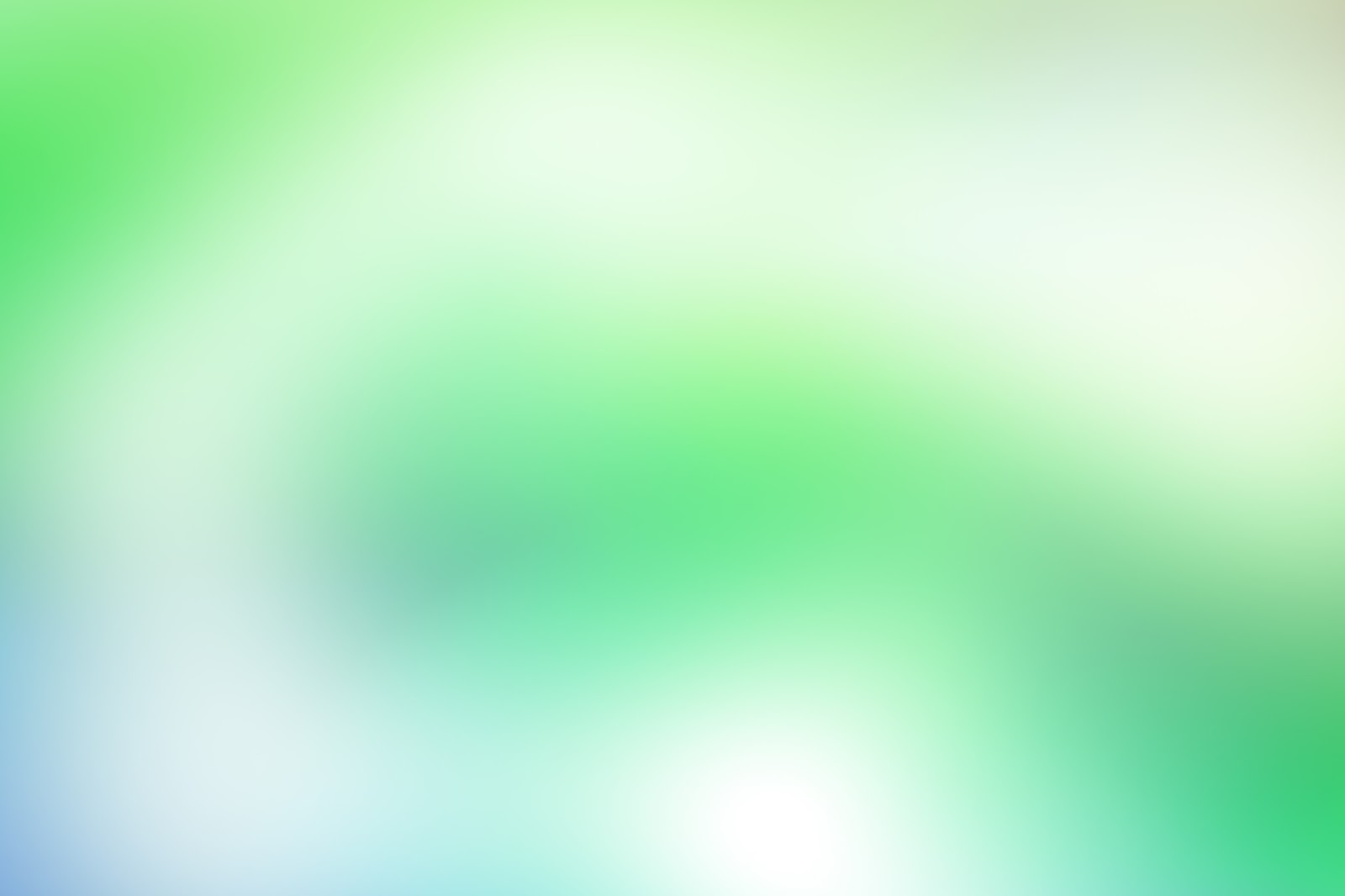 Кризис 3-х лет.Как себя вести, чтобы победителямивышли все?1. Сменить тактику и стратегию общения с ребенком: пора признать, что он взрослый (ну почти!), уважать его мнение и стремление к самостоятельности. Не надо делать за ребенка то, что он может сделать сам, пусть как можно больше пробует - все, что не опасно для жизни: моет пол, накрывает на стол, стирает. Ну развезет воду, разобьет пару тарелок - не велика потеря. Зато сколькому научится и как самоутвердится!2. Дочь, пыхтя, натягивает кофточку, так хочется ей помочь, но малышка не оценит Вашего стремления. Чем больше у ребенка будет опыт самостоятельных поступков и принятия решений, чем больше успехов и (увы) ошибок он совершит, тем быстрее пройдет кризис, тем быстрее он научится взаимодействовать с людьми. 3.Для благополучного развития ребенка подчеркивайте какой он уже большой, не «сюсюкайтесь». Разговаривайте с ним, как с равным, как с человеком, мнение которого Вам интересно.4.Постоянно предлагать выбор (либо иллюзию выбора - такая вот хитрость во благо всем). Скажем, мама знает - пора на прогулку, и предлагает: «Костик, мы гулять пойдем пешком по ступенькам или на лифте?». (Варианты: в черной куртке или зеленой?).5.Очень важно, чтобы все члены семьи приняли одну тактику воспитания. Чтобы ребенок не думал, почему при маме «нельзя», а при бабушке «можно». Помните, что ребенок как бы испытывает Ваш характер, и находит в нем слабые места. Он проверяет по несколько раз в день, действительно ли то, что было запрещено утром, запретят и вечером. Проявите твердость. Установите четкие правила (нельзя убегать на улице от мамы, трогать горячую плиту и т.д.). Запретов не должно быть слишком много.6.Используйте игру для сглаживания кризисных вспышек. Например, если ребенок отказывается есть, не настаивайте, посадите мишку за стол и пусть малыш его кормит, но мишка хочет есть по-очереди - ложка ему, ложка Коле. Обыграть можно многое: поездку в машине, умывание, одевание... Сделайте общение с ребенком своего рода игрой. 7. Пик кризиса – это истерики и как правило «на людях». Что делать в этом случае? На ультимативное требование говорим твердое и жесткое «Нет!». И отворачиваемся. Главное, сохранить внешние спокойствие и бесстрастность - как бы тяжело это ни давалось. Малыш кричит, падает на пол, стучит ногами, прохожие смотрят осуждающе. Придется терпеть. Пойдешь на поводу - и истерика станет у ребенка привычным инструментом достижения цели в общении с родителями. Наконец малыш успокоился. Заодно понял, что метод не работает. Не критикуйте его: «Чего ты орал, мне стыдно, на тебя люди смотрят…». Лучше скажите с горечью: «Мне жаль, что ты не сдержался…». Такие фразы учат ребенка выражать свои эмоции. Позже он тоже будет говорить примерно так: «Мне обидно, что ты не заметила моих стараний!». И самому легче, когда проговоришь чувства, и другим понятно, каковы причины вспышки.Кризис трех лет у детей нужно просто переждать как бурю, пережить как землетрясение и перенести как болезнь. Поэтому ваш девиз на этот год:терпение, терпение и терпение! Педагог-психолог: Колмакова Надежда Сергеевна